Adhésion En devenant membre, vous soutenez Premiers Pas / Home-Start Champlain dans la poursuite de sa mission.Je,      , supporte la mission que s’est donné l’organisme :Premiers Pas/Home-Start Champlain est un organisme communautaire qui œuvre depuis plus de 25 ans auprès des familles avec enfant(s) d’âge préscolaire.  Nous avons la profonde conviction qu’une enfance heureuse permet aux petits de développer leur plein potentiel et que leurs parents jouent à cet égard un rôle déterminant.Je désire donc être membre de Premiers Pas / Home-Start Champlain. Par le fait même, je comprends que mon adhésion est valide de la date de signature jusqu’au 31 mars 2018. Il est de votre responsabilité de procéder au renouvellement de votre adhésion et de nous signaler tout changement d’adresse. 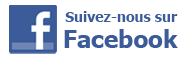 Je désire être membre :        Famille        Bénévole        Partenaire        Employé        CorporatifAdresse :        Adresse :        Adresse :        Ville :                                                           Ville :                                                           Province :      Code postal :                                              Tél. :        Tél. :        Courriel :        Courriel :        Courriel :        J’aimerais offrir de mon temps comme personne bénévole.     J’aimerais contribuer à Premiers Pas / Home-Start Champlain par un don de       $.Un reçu d’impôt sera émis pour un don de 20 $ ou plus. Veuillez faire votre chèque à l’ordre de Premiers Pas Champlain. Merci.SignatureDate